Ministerul Mediului, Apelor şi Pădurilor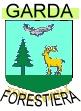 Garda Forestieră Ploiești________________________________________________  Ploiești, Șos. Vestului nr. 14-16 Corp A Et IV, Tel 0244 406777, Fax 0244 513452e-mail:gardaforestieraploiesti@gmail.comNr. 8467/24.06.2022INFORMARE Privind modul de realizare a atribuțiilor GĂRZII FORESTIERE JUDEȚENE ARGEȘ din cadrul GĂRZII FORESTIERE PLOIEȘTI în perioada 01.01.2022 – 31.05.2022PREZENTARE GENERALĂÎn conformitate cu prevederile H.G. 743/2015 privind organizarea și funcționarea Gărzilor Forestiere, în subordinea Gărzii Forestiere Ploiești, la nivelul județului Argeș funcţionează biroul Garda Forestieră Județeană Argeș, structură fără personalitate juridică.Regimul silvic, reprezintă sistemul unitar de norme tehnice silvice, economice şi juridice privind amenajarea, cultura, exploatarea, protecţia şi paza fondului forestier, în scopul asigurării gestionării durabile a acestuia.În vederea efectuării activităților specifice privind implementarea şi controlul aplicării regimului silvic în fondul forestier naţional şi în vegetaţia forestieră de pe terenurile din afara fondului forestier naţional aflate în raza județului Argeș în perioada 01.01.2022 – 31.05.2022, în cadrul Gărzii Forestiere Județene Argeș și-au desfășurat activitatea un număr de 10 inspectori aflați în subordinea / coordonarea șefului de birou.Fondul forestier național proprietate publică a statului și a unităților administrativ teritoriale și proprietate privată a persoanelor fizice și juridice și a unităților administrativ teritoriale de pe raza județului Argeș este administrat sau are asigurată paza și alte servicii silvice în baza unor contracte de prestări servicii silvice, de un număr de 24 de ocoale silvice, din care:11 ocoale silvice de stat aflate în subordinea D.S Argeș (Șuici, Vidraru, Curtea de Argeș, Mușătești, Domnești, Aninoasa, Campulung, Topoloveni, Costești, Pitești, Cotmeana),Baza experimentala Mihăești (fostul O.S.E. Mihăești) din cadrul I.N.C.D.S „MARIN DRACEA”,12 ocoale silvice de regim / private (Papușa Rucăr, Dragoslavele, Codrii Verzi, Stejarii Muscelului, Carpathia, Ingleby, Cascade Empire, Clăbucet, Muntenia, Poiana Cerbului, Iri, Ingka).ADMINISTRAREA SUPRAFEȚEI FONDULUI FORESTIERDIN JUDEȚUL ARGEȘTab. 1SITUAȚIA PROPRIETĂȚII FONDULUI FORESTIERDIN JUDEȚUL ARGEȘ         Tab. 2OBIECTIVE URMĂRITEAvand în vedere complexitatea acțiunilor care implică urmărirea modului de implementare și aplicare a normelor regimului silvic și cinegetic pe teritoriul județului Argeș, ținând cont de mărimea fondului forestier și a numărului de proprietari (persoane fizice și juridice, unități administrativ-teritoriale) de fond forestier din județ, în perioada 01.01.2022 – 31.05.2022, activitatea Gărzii Forestiere Județene Argeș a avut ca scop realizarea urmatoarelor obiective, corelate cu politicile sectoriale prevăzute în Programul de guvernare 2020 - 2024:Implicarea activă și permanentă în diminuarea fenomenului tăierilor ilegale de arbori prin efectuarea de acțiuni de control împreună cu organele de poliție din cadrul I.P.J Argeș conform Planului Comun de Acțiune pentru prevenirea și combaterea ilegalităților în domeniul forestier – „Scutul Pădurii  2022” (în special personalul din cadrul biroului de combatere a delictelor silvice BPFFP și personalul din cadrul secțiilor de poliție rurală).Efectuarea de controale care au urmarit o paleta largă de direcții de acțiune, respectiv controale privind modul de respectare și aplicare a regimului silvic la structurile silvice autorizate (ocoale silvice private și ocoale silvice de stat), controale privind combaterea tăierilor ilegale și a sustragerilor de arbori, controale ce au vizat legalitatea circulației materialelor lemnoase, controlul depozitelor, spațiilor destinate depozitarii temporare și instalațiilor de transformat lemn rotund, controale privind respectarea instrucțiunilor și termenelor de exploatare a masei lemnoase pusă în valoare, controale privind implementarea și utilizarea sistemului integrat de urmarire a masei lemnoase SUMAL 2.0, controale privind implementarea sistemului DUE DILIGENCE (care urmărește aprovizionarea legală a operatorilor cu lemn și produse din lemn), controale efectuate în urma sesizarilor, petițiilor, memoriilor, etc. primite de la persoane fizice, juridice, instituții și autoritați publice locale și centrale.Concentrarea acțiunilor de control în zonele cele mai afectate de tăierile ilegale de arbori, urmărind harta zonelor de risc dezvoltată în vederea creșterii eficienței masurilor de prevenire și combatere a tăierilor ilegale, întocmită sub îndrumarea Ministerului Mediului Apelor și Pădurilor în parteneriat cu W.W.F, organizație non-guvernamentală pentru conservarea naturii și conservarea ecologică a mediului natural, având ca principale criterii de constituire numărul de infracțiuni și contravenții constatate pe o anumită zonă precum și suprafețele de fond forestier fără contracte de pază.Urmarirea diminuării suprafeței fondului forestier neadministrat prin acțiuni de conștientizare a proprietarilor de păduri de importanța asigurarii pazei fondului forestier ca și componentă esențială a stopării sau limitării tăierilor ilegale de arbori, notificarea proprietarilor de păduri privind obligativitatea asigurarii pazei pădurii, urmărirea aplicării prevederilor art. 16 din Legea 46 / 2008 – Codul Silvic cu modificările și completările ulterioare și a O.M. 530/2019 privind aprobarea Metodologiei de stabilire a ocolului silvic nominalizat și a Procedurii de preluare în pază a suprafețelor de fond forestier de maximum 30 ha inclusiv, aparținând persoanelor fizice și juridice.Verificarea documentațiilor corespunzătoare HG 864/2016 privind aprobarea schemei "Ajutor de minimis pentru asigurarea serviciilor silvice pentru fondul forestier proprietate privată a persoanelor juridice şi fizice care desfăşoară activităţi economice, dacă suprafaţa proprietăţii forestiere este mai mică sau egală cu 30 ha" şi a Procedurii de acordare de la bugetul de stat a costurilor serviciilor silvice pentru fondul forestier proprietate privată a persoanelor juridice şi fizice care nu desfăşoară activităţi economice, dacă suprafaţa proprietăţii forestiere este mai mică sau egală cu 30 ha și a Anexei II – Metodologie de calcul a cheltuielilor destinate asigurării serviciilor silvice pentru suprafețele de fond forestier de maximum 30 ha inclusiv din Legea 175 /2017 de modificare și completare a Legii 46/2008 – Codul Silvic, pentru trimestrul IV 2021 și trimestrul I 2022.Identificarea habitatelor forestiere degradate în fondul forestier inclus în Siturile Natura 2000, utilizând sistemul GIS (Geographic Information System)..Verificarea modului de aplicare a amenajamentelor silvice de catre structurile silvice autorizate.Urmarirea diminuării suprafețelor de fond forestier tăiate și neregenerate în decurs de 2 ani de la tăiere prin identificarea lor, trimiterea de somații către proprietari în vederea împăduririi și verificarea în teren a modului de efectuare a lucrărilor de împădurire.Verificarea din punct de vedere tehnic, silvic, a modului de punere în valoare și de constituire a actelor de punere in valoare în conformitate cu prevederile O.M. 766 / 2018 și a O.M. 767 / 2018.Acțiuni de prevenire a incendiilor forestiere prin conlucrarea cu structurile ISU Argeș și ocoalele silvice autorizate privind monitorizarea fondului forestier cu precădere cel neadministrat și participarea la coordonarea acțiunilor de stingere a incendiilor de vegetație forestieră din fondul forestier național și din afara acestuia. Coordonarea și avizarea planurilor de pază contra incendiilor întocmite pe fiecare UAT (102 UAT la nivelul județului Argeș).Sprijinirea activă și eficientă a cetățenilor, proprietarilor de pădure și operatorilor de pe piața lemnului, prin consiliere privind înțelegerea și aplicarea legislației silvice și cinegetice, a noutăților din domeniul silvic și cinegetic, precum și prin soluționarea obiectivă și competentă a sesizărilor, petițiilor și memoriilor primite.ACTIVITATE DESFĂȘURATĂImplementareVerificarea în lunile ianuarie 2022 și aprilie 2022, a documentațiilor întocmite de către ocoalele silvice de stat și de regim privind decontarea cheltuielilor serviciilor silvice corespunzătoare trimestrului IV 2021 și trimestrului I 2022, pentru suprafețele de fond forestier aparținând persoanelor fizice și juridice care intră sub incidența H.G. 864/2016 , precum și a documentațiilor privind decontarea cheltuielilor serviciilor silvice care intră sub incidența Anexei II din Legea 175/2017 de modificare și completare a Legii 46/2008 – Codul Silvic.În tabelul de mai jos vă prezentăm situația sintetizată privind aceste verificări:SITUAȚIE CUMULATĂ VERIFICĂRI DECONTURI ART. 16 ȘI AJUTOR DE STATÎN LUNILE IANUARIE ȘI APRILIE 2022AFERENTE TRIMESTRULUI IV 2021 ȘI TRIMESTRULUI I 2022Tab.3În primele cinci luni ale anului 2022, inspectorii din cadrul biroului G.F.J. Argeș au verificat, în conformitate cu prevederile O.M. 767/2018  un număr de 59 acte de punere în valoare întocmite de ocoalele silvice, pentru un volum de masă lemnoasă de 16353 mc, masă lemnoasă provenită în principal din doborâturi de vânt (produse accidentale 1 și 2). Din verificările efectuate la structurile silvice care administrează fondul forestier național (proprietate de stat și proprietate privată a persoanelor fizice și juridice) din județul Argeș, privind urmărirea diminuării suprafețelor de fond forestier tăiate și neregenerate în decurs de 2 ani de la tăiere, a rezultat faptul că, în primăvara anului 2022 s-a împădurit o suprafață de  374 ha, iar în toamna 2022 urmează a fi împădurită o suprafață de 197 ha, în total o suprafață de 571 ha.În luna mai a acestui an, în urma adresei Ministerului Mediului, Apelor și Pădurilor – Cabinet Secretar de Stat, numărul DPSS/163053/17.05.2022, biroul Garda Forestieră Județeană Argeș a început identificarea habitatelor forestiere degradate în fondul forestier inclus în Siturile Natura 2000, utilizând sistemul GIS (Geographic Information System).În perioada ianuarie – mai 2022, inspectorii Gărzii Forestiere Județene Argeș au efectuat preluarea în pază prin structuri silvice autorizate (ocoale silvice de stat și de regim-private), în conformitate cu art. 16, alin. 5 din Legea 46/2008 – Codul Silvic cu modificările și completările ulterioare și ale prevederilor O.M. 530/2019, a suprafeței de 440 ha fond forestier neasigurat cu servicii silvice/pază, prin încheierea conform procedurii comunicate a 22 acte de constatare.În total, în perioada 01.01.2018 – 31.05.2022, suprafața de fond forestier de pe raza județului Argeș neasigurată cu servicii silvice/pază, preluată în pază de G.F.J. Argeș prin ocoale silvice de stat și de regim este de 6456 ha, numărul total al actelor de constatare încheiate de către inspectorii gărzii fiind de 280.Astfel, Garda Forestieră Județeană Argeș a avut o contribuție importantă la reducerea suprafeței de fond forestier neadministrată și neasigurată cu servicii silvice / pază în județul Argeș suprafață care la nivelul lunii iunie 2017 era de peste 27000 hectare.ControlSINTEZA ACTIVITĂȚII DE CONTROL A GĂRZII FORESTIERE JUDEȚENE ARGEȘ ÎN PERIOADA 01.01.2022 – 31.05.2022             Tab. 4Controalele efectuate în perioada ianuarie - mai 2022 de către inspectorii din cadrul Gărzii Forestiere Ploiești – biroul Garda Forestieră Județeană Argeș au urmărit modul de respectare și aplicare a regimului silvic în fondul forestier național și în suprafețele cu vegetație forestieră din afara fondului forestier național din județul Argeș și au constat în principal din:            - 24 controale efectuate în urma sesizărilor și/sau solicitărilor primite de la persoane fizice și juridice, instituții și autorități publice centrale și locale, etc. care au urmărit modul de administrare a fondului forestier, tăieri ilegale de arbori, integritatea și permanența padurilor. În urma acestor controale Garda Forestieră Ploiești a formulat trei plângeri penale pentru tăierea fără drept de arbori (conform art.107, alin 1 din Legea 46/2008 CODUL SILVIC, cu modificările și completările ulterioare), o plângere penală pentru reducerea suprafeței fondului forestier fără respectarea dispozițiilor art. 36 și 37 din Legea 46/2008 CODUL SILVIC, cu modificările și completările ulterioare, faptă care constituie infracțiune, conform prevederilor art. 106, alin. 1, din Legea 46/2008 CODUL SILVIC și o plângere penală pentru neefectuarea lucrărilor de regenerare artificială și de completare a regenerărilor naturale în cel mult două sezoane de vegetație de la tăierea unică/definitivă (faptă prevăzută de art.30, alin 1 și sancționată de art. 110  din Legea 46/2008 CODUL SILVIC, cu modificările și completările ulterioare) .Volumul arborilor tăiați ilegal, identificat în urma controalelor efectuate de biroul G.F.J. Argeș în perioada ianuarie - mai 2022 , este de 63 mc cu o valoare a prejudiciului adus pădurii de 17042 lei.	- 30 controale privind respectarea normelor regimului silvic referitoare la modul de exploatare a masei lemnoase pusă în valoare și a modului de implementare a sistemului DUE DILIGENCE (care urmărește aprovizionarea legală a operatorilor cu lemn și produse din lemn), în urma cărora au fost aplicate un număr de 15 sancțiuni contravenționale în valoare de 34000 lei în principal pentru nerespectarea tehnologiilor de exploatare, nerespectarea căilor de scos – apropiat a materialului lemnos din partizi, efectuare de drumuri de tractor fără aprobare, prejudiciere de arbori, necojire cioate de rășinoase, etc. 		- 7 controale privind respectarea normelor regimului silvic referitoare la circulația materialelor lemnoase, în urma cărora au fost aplicată o sancțiune contravențională  în valoare de 1000 lei pentru transport de materiale lemnoase fără documente legale de proveniență. 	- 91 controale privind respectarea normelor regimului silvic de către deținătorii depozitelor și/sau instalațiilor de debitare și prelucrare a materialelor lemnoase în urma cărora au fost aplicate un număr de 88 sancțiuni contravenționale în valoare de 338000 lei, fiind confiscată fizic cantitatea de 74 mc materiale lemnoase și valoric cantitatea de 524 mc materiale lemnoase, cu o valoare de 340347 lei. Sancțiunile contravenționale au fost aplicate pentru primire, deținere și expediere de materiale lemnoase fără documente legale de proveniență, neîmprejmuire depozite de materiale lemnoase, nerespectarea prevederilor privind modul de completare a documentelor cu regim special, a modului de operare a datelor în sistemul SUMAL. Din totalul acțiunilor de control privind modul de aplicare și respectere a regimului silvic, efectuate de biroul G.F.J. Argeș în perioada 01.01.2022 – 31.05.2022 pe raza județului Argeș, un număr de 35 controale au fost efectuate împreună, de către inspectorii G.F.J. Argeș și polițiști din cadrul Biroului pentru Protecția Fondului Forestier și Piscicol  - Serviciul de Ordine Publică, Inspectoratul de Poliție al Județului Argeș.Activitate SUMAL în perioada ianuarie - mai 2022 :Din 31.01.2021 a intrat în vigoare H.G. 497/25 iunie 2020 pentru aprobarea Normelor referitoare la proveniența, circulația și comercializarea materialelor lemnoase, la regimul spațiilor de depozitare a materialelor lemnoase și a instalațiilor de prelucrat lemn rotund, precum și a celor privind proveniența și circulația materialelor lemnoase destinate consumului propriu al proprietarului și a unor măsuri de aplicare a prevederilor Regulamentului (UE) nr. 995/2010 al Parlamentului European și al Consiliului din 20 octombrie 2010 de stabilire a obligațiilor care revin operatorilor care introduc pe piață lemn și produse din lemn, precum și O.M. 118/27 ianuarie 2021 pentru aprobarea Metodologiei privind organizarea și funcționarea aplicațiilor SUMAL 2.0 , obligațiile utilizatorilor SUMAL 2.0, structura și modalitatea de transmitere a informațiilor standardizate și costurile serviciilor de emitere a avizelor de însoțire.În noul sistem SUMAL 2.0. în județul Argeș sunt înregistrați un număr de 1239 operatori economici ( 1220 activi și 19 inactivi ), din care:11 ocoale silvice de stat, din cadrul Direcției Silvice ArgeșBaza Experimentală Mihăești din cadrul Institutului Național de Cercetare și Dezvoltare în Silvicultură – Marin Drăcea.5 ocoale silvice de regim / private.773 operatori economici care exploatează, depozitează, prelucrează, comercializează și utilizează materiale lemnoase.449 transportatori profesioniști de materiale lemnoase, din care 241 persoane fizice și 208 persoane juridice ( firme de transport )În perioada ianuarie – mai 2022 au fost prelucrate în vederea remedierii, un număr de 328 erori de utilizare/raportare date, fiind identificate următoarele probleme:în general apar probleme atunci când aplicația se actualizează. Dacă nu sunt actualizate   ambele dispozitive nu se poate realiza predarea-primirea avizului prin bluetooth.- la ultima actualizare din 19.04.2022 s-a introdus filtrul pentru transporturile de tip NON – SUMAL, în sensul că aplicația nu mai generează aviz pentru transporturile care au atins pragul de 20mc/an cu același mijloc de transport. În urma acestei actualizări au fost adăugați în SUMAL un nr. de 180 de transportatori persoane fizice.Ca urmare a actualizării Legii 171/2010 privind stabilirea și sancționarea contravențiilor silvice după implementarea SUMAL 2.0 și intrarea în vigoare a Hotărârii nr. 497/2020, s-au introdus noi sancțiuni pentru executarea de fotografii neconforme sau din care nu se distinge întreaga încărcătură, transportul materialelor lemnoase cu receptorul GPS oprit ( locația închisă ), dar avem următoarele încălcări legislative ce nu pot fi sancționate : - transportul de materiale lemnoase de către terțe persoane neînregistrate în SUMAL, dar care folosesc credențialele altor utilizatori SUMAL.		Din cele 328 erori de utilizare/raportare date notificate de profesioniști către Garda Forestieră, 168 au fost soluționate la nivelul Biroului Județean Argeș, iar 160 au fost transmise către dezvoltatorul sistemului SUMAL 2.0 în vederea soluționării lor ( în special cele în care se solicită modificarea volumelor de materiale lemnoase introduse eronat în avizele de însotire emise de sistemul SUMAL – AVIZE,  prelungirile APV istorice, schimbarea statusului avizelor EXPIRATE.		În perioada ianuarie – mai 2022, au fost verificate în vederea respectării prevederilor O.M. 1106 / 2018 care se referă la criteriile de atestare pentru activitatea de exploatare forestieră, un număr de 66 de certificate de atestate pentru activitatea de exploatare forestieră, fiind retras un certificat pentru neasigurarea cu personal de specialitate și semnalate un nr. de 3 încălcări ale O.M. 1106/2018, raportate către Comisia de atestare.              3.3. Alte activități desfășurate de Garda Forestieră Județeană Argeș în perioada  ianuarie - mai 2022.Reprezentarea instituției în relația cu autoritățile publice și instituțiile deconcentrate din județul Argeș prin participarea la ședintele Comisiei Județene de Fond Funciar, Grupului de lucru de pe lângă Comisia Județeană de Fond Funciar, Comitetul Județean pentru Situații de Urgență, Centrul local de Combatere a Bolilor, Comisia de Urbanism, etc.Verificarea în vederea emiterii avizelor prevăzute în legislația silvică și/sau a unor puncte de vedere solicitate, a documentațiilor primite de la A.P.M. Argeș, comisii de urbanism, persoane fizice sau juridice.În urma acestor verificări, au fost emise puncte de vedere privind respectarea prevederilor art. 37, alin.11 din Legea 46/2008 Codul Silvic, cu modificările și completările ulterioare, pentru un număr de 15 proiecte (referitoare la avizul structurii teritoriale a autorității publice centrale care răspunde de silvicultură, pentru autorizarea construcțiilor care se află la distanțe mai mici de 50 m de liziera pădurii). De asemenea, în perioada ianuarie – mai 2021 s-au aflat în lucru în vederea verificării și avizării / transmiterii unui punct de vedere (în baza prevederilor art. 7, alin. 4 și art. 37, alin. 11 din Legea 46/2008 Codul Silvic, cu modificările și completările ulterioare, și ale art. 51 din O.M. 694/2016 pentru aprobarea Metodologiei privind scoaterea definitivă, ocuparea temporară şi schimbul de terenuri şi de calcul al obligaţiilor băneşti) trei Planuri Urbanistice Generale și două Planuri Urbanistice Zonale.Pe baza determinărilor grafice s-au  constatat situații de introducere a pădurii în intravilanul localitaților , fiind încălcate astfel prevederile art. 7, alin. 4, din Legea 46/2008, cu modificările și completările ulterioare.Suntem în etapa determinării fizice (masurării) suprafețelor respective, iar pentru situațiile în care se confirmă determinările grafice (nejustificarea schimbării categoriei de folosință și introducerii în intravilan) vor fi sesizate organele competente pentru incălcarea prevederilor art. 35 din Legea 46/2008, cu modificarile si completările ulterioare (Reducerea suprafeței fondului forestier național).Participarea la acțiunea de verificare a salubrizării cursurilor de apă, în componența comisiei special constituite.            4. PLANUL DE OBIECTIVE / ACȚIUNI PENTRU ANUL ÎN CURS.	Având în vedere prevederile H.G. 743/2015 privind organizarea și funcționarea Gărzilor Forestiere, precum și obiectivele cuprinse în Programul de guvernare 2020 – 2024, în anul 2022 biroul Garda Forestieră Județeană Argeș din cadrul Gărzii Forestiere Ploiești va efectua următoarele acțiuni:Reducerea suprafeței de fond forestier neadministrat prin identificarea suprafețelor de pădure fără pază / servicii silvice și preluarea lor în pază prin structuri silvice autorizate.Efectuarea de controale privind modul de aplicare a regimului silvic în fondul forestier din județul Argeș și la operatorii economici care activează în domeniul lemnului.Continuarea implementării sistemului de urmărire a trasabilității materialelor lemnoase SUMAL 2.0 și verificarea modului de utilizare a acestuia.Soluționarea promptă și competentă a sesizărilor primite de la cetățeni, referitoare la tăieri ilegale de arbori și la alte încălcări ale regimului silvic.Sprijinirea proprietarilor de păduri prin consultanță privind înțelegerea normelor tehnice silvice, juridice și economice ce alcătuiesc regimul silvic și prin operativitate la verificarea documentațiilor depuse de aceștia în vederea acordării de la bugetul de stat a costurilor serviciilor silvice pentru fondul forestier proprietate privată a persoanelor juridice şi fizice care nu desfăşoară activităţi economice.Identificarea suprafețelor de fond forestier tăiate și neregenerate în decurs de 2 ani și urmărirea împăduririi lor.Șef Birou G.F.J. ArgeșAlin MIHAI                  Fond forestier administrat prin ocoale silvice de stat(ha)Fond forestier administrat prin ocoale silvice private(ha)Fond forestier neadministrat(ha)TOTAL(ha)1675759275216456276783Total suprafața fond forestier în județul Argeș(ha)Proprietate publicăProprietate publicăProprietate privatăProprietate privatăTotal suprafața fond forestier în județul Argeș(ha)Stat(ha)U.A.T.(ha)Persoane fizice și persoane juridice(ha)U.A.T.(ha)2767831195614311152593318Nr. acte constatareArt.16Nr. proprietari beneficiari decontValoare decont (lei)Valoare decont (lei)Suprafața (ha)Suprafața (ha)Nr. acte constatareArt.16Ajutor de statArt.16(lei)Ajutor de stat(lei)Art. 16(ha)Ajutor de stat(ha)28099904139521.370.141412316336Nr.crt.SpecificariG.F.J ARGES Nr.crt.SpecificariIanuarie – mai 20220121   Nr. controale regim silvic si materiale lemnoase1612   Nr. verificari APV (acte de punere în valoare)593   Nr. verificări SUMAL3584   Nr. notificări remediere erori SUMAL2993   Nr. sesizări penale54   Valoarea prejudiciilor din infracțiuni/ tăieri ilegale (lei)170425   Nr. contravenții constatate1006   Valoarea amenzilor contravenționale (lei)3730007   Material lemnos confiscat fizic (mc)74,358   Material lemnos care nu se găsește, confiscat valoric ( mc )524,419   Valoarea materialului lemnos confiscat (lei)34034710   Volumul arborilor tăiați ilegal (mc)62,7711   Nr. sesizări verificate2412   Nr. adrese soluționate476